	   Sunday, September 7, 2014	   Monday, September 8, 2014	   Tuesday, September 9, 2014	   Wednesday, September 10, 2014	   Thursday, September 11, 2014	   Friday, September 12, 2014	   Saturday, September 13, 20146:00AMHome Shopping  Shopping program.G6:30AMWonders of the World: Cobras, Crashes & Giant Bunnies (R)    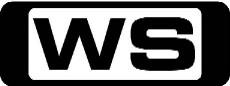 From a Japanese crystal ball juggler, to extreme kayaking, to a San Francisco based earthquake lab, explore our bizarre, yet fascinating world.PG7:30AMHome Shopping  Home ShoppingG8:00AMHome Shopping  Shopping program.G8:30AMHome Shopping  Shopping program.G9:00AMHome Shopping  Shopping program.G9:30AMStyle in Steel (R)    Style in Steel explores the multiple and complex roles that automobiles have played in our lives. This series is a celebration of the automobile and its enduring beauty.PG10:00AMMan Made Marvels: Taipei 101 (R)    Taipei 101 is the world's tallest Skyscraper and, with Taipei's great natural forces, has pushed the science of construction to new limits.G11:00AMPlane Xtreme: Emergency Landing 'CC'    Pilot Dave Doble is called to deliver a Cessna Caravan to a customer in Nairobi, Kenya; he must do an emergency landing and have a local mechanic identify the problems.PG11:30AMIceberg Hunters: It's A Good Day For Huntin' Bergs (R) 'CC'    In the iceberg capital of the world, two brothers will stop at nothing to risk their lives to harness icebergs and sell them to water bottling plants.PG12:00PMSpecial: Toughest Carrier Jobs (R)    From the Gym to the Mess hall, life on board a USS carrier is one of the toughest jobs in the military!PG1:00PMSpecial: Megastructures: Eco Ark (R)    Take a look at the EcoARK pavilion, a megastructure that is turning Taiwan's trash into a treasure.G2:00PMConstruction Zone: North Branch Correctional Institute    Discover the history of NBCI and the astounding technology that will make it one of the largest maximum security prisons in the United States.PG2:30PMEngineering Connections: Millau Sky Bridge (R)    Richard Hammond reveals the engineering inspirations behind the tallest road bridge in the world - the Millau Viaduct in France.PG3:30PMKings of Construction: Hallandsas Ridge Tunnel (R)    The Hallandsas Ridge Tunnel Project is the world's most complicated tunneling project. Investigate the third attempts to restart the project and finally bore through the Hallandsas ridge.PG4:30PMExtreme Engineering: Container Ships (R)    Examine the docking of a container ship at Long Beach, California, and the operation of the water front docks, where several thousand containers need to be unloaded and loaded in 48 hours.PG5:30PMMythbusters: Underwater Car / Seven Paper Fold (R) 'CC'    Jamie and Adam test the stuff of nightmares in Underwater Car. Meanwhile, Tory and Kari roll out the Seven Paper Fold myth. Is it possible to fold a piece of paper in half more than seven times?PG6:30PMDisney First Run Features: Pirates of the Caribbean: On Stranger Tides (R) 'CC' (2011)    Captain Jack Sparrow finds himself on an unexpected journey to the fabled Fountain of Youth when a woman from his past forces him aboard the ship of the formidable pirate Blackbeard. Starring JOHNNY DEPP, PENELOPE CRUZ, GEOFFREY RUSH, IAN MCSHANE and KEVIN MCNALLY.PG  (V,H)9:30PM7Mate Sunday Movie: Ted (R) 'CC' (2012)    As the result of a childhood wish, John Bennett's teddy bear, Ted, came to life and has been by John's side ever since. But twenty seven years on, Ted proves to be a liability in John's life. Starring MARK WAHLBERG, MILA KUNIS, SETH MACFARLANE, JOEL MCHALE and GIOVANNI RIBISI.MA  (L,D,S)11:45PMMuscle Car: The Ultimate '33 Hot Rod Paint (R)    MuscleCar is a half-hour series celebrating our love affair with these fabled 60s and 70's era muscle cars.PG12:00AMGaelic Football: All Ireland Hurling Final    **LIVE**Coverage of the 2014 GAA Football and Hurling Championships.2:30AMOperation Repo (R)  Froy and Lyndah repo a 'Just Married' car with trailing pop-cans and grease paint from a new husband and wife before their honeymoon.M3:00AMNFL: New Orleans at Atlanta    **LIVE**If you've been following NFL's Hard Knocks, you know The Falcons have been putting in work during the pre-season. But Saints' star QB Drew Brees is finally healthy, and ready to throw down in Atlanta.6:25AMNFL: San Francisco at Dallas    **LIVE**A classic matchup as perennial rivals San Fran and Dallas face off. QB Romo returns from back surgery for The Cowboys, while The 49ers' Kaepernick will be out to put a disappointing 2013 behind him.10:00AMSound FX: Best Of    Former NFL Quarterback and current Head Coach of The 49ers, Jim Harbaugh is mic'd up for an inside look at his coaching career.PG10:30AMNFL: Indianapolis at Denver    **LIVE**Peyton Manning faces his old team for the second time in his career. Denver's offence has been sharp in the pre-season, but Indy dealt them their first loss of last year, this is going to be tight.2:00PMLast Resort: Skeleton Crew (R) 'CC'    In an attempt to end the standoff on Sainte Marina, Marcus and Sam enter into tense negotiations with the U.S. Government. Meanwhile, when a critical system fails, Grace must take command.M3:00PMCharlie's Angels: To See An Angel Die (R)    A trio of beautiful policewomen become undercover detectives when a reclusive millionaire assigns them to a series of challenging cases.PG  (V)4:00PMMuscle Car: The Ultimate '33 Hot Rod Paint (R)    MuscleCar is a half-hour series celebrating our love affair with these fabled 60s and 70's era muscle cars.PG4:30PMXtreme 4x4: Fuel Saving Street Truck Start To Finish (R)    The 1500 series Dodge goes from an 8 mpg guzzler, to a respectable 16 mpg daily driver, weekend wheeler. Along the way, upgrades are done to make this a more than capable trail truck.PG5:00PMHorsepower TV: Project Deep Sleep (R)    Horsepower builds the epitome of a sleeper car. They take a drab, mundane 1997 Thunderbird, and transform it into a road beast.PG5:30PMMythbusters Dogs Special (R) 'CC'    The canine theme starts with an old proverb. Is it possible to teach an Old Dog New Tricks? In an attempt to find an answer, Adam and Jamie go head to head with a pair of middle-aged Malamute Huskies.PG6:30PMSeinfeld: The Bizarro Jerry (R) 'CC'    Elaine meets three friends who are the exact opposite of Jerry, George and Kramer! Meanwhile, George uses Susan's death to attract women.PG7:00PMSeinfeld: The Little Kicks (R) 'CC'    Elaine's strange dancing loses her employees' respect, George cultivates a 'bad boy' image and Jerry becomes an underground legend after he makes a bootleg videotape of a new movie.PG7:30PMTalking Footy 'CC'    **LIVE**Three-time premiership superstar Tim Watson and arguably the greatest player of all time Wayne Carey sit alongside host and Bulldogs champion Luke Darcy to dissect all the AFL news and issues on and off the football field.PG8:30PMPawn Stars: Gangsters & Guitars / Damn Yankees  (R) 'CC'    The guys purchase a 1962 Lincoln Continental; and a man brings them a wallet from 1857 which contains some confederate money inside.PG9:30PMAmerican Restoration: Buttered Up / Jackpot (R)    A local picker pays Rick a visit with a truckload of rusted loot including an old toy train. And next the gang has a have a chance to restore a prohibition era slot machine.PG10:30PMAbandoned: Maryland Grist Mill / Maine Paper Factory    **NEW EPISODE**'One man's junk is another man's treasure' and that's certainly the case for Jay Chaikin and his buddies. They make a living scouring abandoned buildings for historic 'gems' with shockingly high values.PG11:30PMSportsFan Clubhouse    Monday and Thursday nights in the SportsFan Clubhouse, Bill Woods is joined by some of the biggest names in sport and entertainment for a lively hour in sports news, views and social media.PG12:30AMRepo Games: Heavy Lovin'    A heavy weight debtor tries to win his truck back in order to take his hot friend to a strip club.M  (S,L)1:00AMRepo Games: Officer Friendly Knows Best    Police must get involved in order to convince a participant to play!M  (L)1:30AMAll Worked Up    Repo men Ron and Bobby get waylaid by angry debtors and bad technology when their phones stop working on a high-stakes repo.M2:00AMAll Worked Up    Ron squares off against a hot-headed debtor who's dead-set on burning down the office and code enforcer Shawn comes face-to-face with the owners of the world's worst yard.M2:30AMScare Tactics: Car Wash / Fear Antics: Runningman / Gimme A Hand / Spa Of Death  A deranged driver wreaks havoc at a car wash. A wannabe actor plays a prank that goes horribly wrong when his victim is hit by a car. A doctor's receptionist witnesses an unwanted amputation.M3:00AMMotor Mate: Havoc 5  Witness the nightmares that are motor racing's most notorious accidents.4:30AMMotor Mate: Champion Sports Racers (R)  When Enzo Ferrari himself was racing for Alfa Romeo, he dreamed of winning sports car classics such as Millie Miglia. Take a look at the races they contested and the cars which scored these successes.6:00AMHome Shopping  Shopping program.G6:30AMHome Shopping  Home ShoppingG7:00AMZeke and Luther: Old Nasty (R) 'CC'    Zeke is horrified when he learns Ginger has taken an interest in skateboarding and begins showing up at Ramps, but then discovers Ginger has a crush on Deuce, one of the skaters at the park.G7:30AMFish Hooks: Halloween Haul / Milo On The Lam (R)    It's Halloween in Freshwater and the scene is set for a night of frights and fun!G8:00AMGood Luck Charlie: Charlie Is 2! (R) 'CC'    Charlie is turning age 2 and, after an unsuccessful bid to get her tickets to the sold out Gurgles concert, Teddy, PJ and Gabe get caught sneaking Charlie into the venue.G8:30AMAustin & Ally: Rockers & Writers (R) 'CC'    Unbeknownst to Ally, Austin and Dez 'borrow' one of her songs, record it, create a video and post it on the internet after which it and Austin become a local sensation.G9:00AMNBC Today 'CC' (R)    International news and weather including interviews with newsmakers in the world of politics, business, media, entertainment and sport.11:00AMMotor Mate: The History of Le Mans - Part 2 (R)  The History of Le Mans.12:00PMMotor Mate: Graham Hill (R)  The Graham Hill story is predominantly one of courage and determination - earning him two World Championship titles and the admiration of an adoring public.1:00PMLast Resort: Another Fine Navy (R) 'CC'    The crew is hit with an attack and as confusion and aggression take hold, Marcus and Sam can no longer trust their own senses as they race to defend their sub and the island.M  (V)2:00PMStarsky & Hutch: Discomania (R)  A pair of dedicated undercover cops use their street smarts and a network of unusual friends as they work the toughest beats in their home of Bay City, California.PG3:00PMCharlie's Angels: Angels Of the Deep (R)    A trio of beautiful policewomen become undercover detectives when a reclusive millionaire assigns them to a series of challenging cases.PG  (V,D)4:00PMMuscle Car: Duplicolor Mustang (R)    Tommy and Chris turn a 70 Mustang that's become an eyesore into a beauty, showing how you can overhaul your ride's appearance in one easy weekend.PG4:30PMXtreme 4x4: Diesel Buggy Part 4 - Suspension, Steering (R)    Ian and Chris adapt an IFS cantilevered racing style suspension to our curvy buggy with custom fabrication on the Rockwell axles. Plus, the buggy gets full hydraulic steering front to back.PG5:00PMHorsepower TV: Mondello Retrospective (R)    With the passing of engine guru Joe Modello, the world of high performance lost one of its true legends. Horsepower shares some of Modello's tech and life.PG5:30PMMythbusters Myths Revisited (R) 'CC'    It's time for the Mythbusters to put some of their most contentious outcomes under the microscope, in Myths Revisited.PG6:30PMSeinfeld: The Package (R) 'CC'    George tries to woo a photo store employee with pictures of himself. Elaine's reputation is making it difficult to get medical treatment. Kramer offers to get a refund for Jerry's broken stereo.PG7:00PMSeinfeld: The Fatigues (R) 'CC'    Elaine's promotion of a mailroom clerk sparks a mutiny. Meanwhile, Jerry discovers his girlfriend's mentor is dating Bania and Kramer brings Frank out of retirement to cook.PG7:30PMMythbusters: Thermite Vs Ice / Handgun Horror / Woofer Weaponry 'CC'    **NEW EPISODE**On this elemental episode of MythBusters, there's fire, there's ice and there's some seriously heavy metal. Have Adam and Jamie got the mettle for it?PG8:30PMWorld's Craziest Fools (R)    Mr T takes a look at some of the craziest clips from around the world. Watch as tyres, alcohol, and people's general stupidity lead to some very funny accidents.PG  (L,N)9:30PMFamily Guy: Quagmire's Dad / The Splendid Source / Partial Terms Of Endearment (R) 'CC'    Quagmire gets a huge surprise when his father goes through a change. Then Peter, Quagmire, and Joe search for the source of all dirty jokes. Meanwhile, a friend asks Lois to be a surrogate mother.MA11:00PMAmerican Dad: Stanny Tendergrass / Wheels & The Legman And The Case Of (R) 'CC'    When Stan finally has enough money to afford a membership at the golf club he has wanted to join, his hard work and perseverance prove to be futile when the club gives membership to Steve first.M12:00AMEastbound & Down (R)    Kenny settles some old scores and shows Mexico what he's really made of.MA  (L)12:30AMSportsFan Clubhouse (R)    Monday and Thursday nights in the SportsFan Clubhouse, Bill Woods is joined by some of the biggest names in sport and entertainment for a lively hour in sports news, views and social media.PG1:30AMDetroit 1-8-7: Royal Bubbles/Needle Drop (R) 'CC'    The team is called to a car wash to investigate a brutal homicide where the owner is found tortured and shot to death, his business trashed. Then, an up-and-coming hip-hop star is found dead in a record store.M2:30AMScare Tactics: The Blob / Road Rage / Strip Club / Man Of The Haunted House  Toxic chemicals bubble up and overtake a science lab and all those trapped inside. A stripper's enraged boyfriend forcefully interrupts her latest lap- dance.M3:00AMMotor Mate: Havoc 6  Witness the nightmares that are motor racing's most notorious accidents.4:30AMMotor Mate: GP Winners (R)  This is a comprehensive story of Ferrari - Grand Prix Winners for fifty years!6:00AMHome Shopping  Shopping program.G6:30AMHome Shopping  Home ShoppingG7:00AMZeke and Luther: Double Crush (R) 'CC'    Zeke and Luther are both smitten by a BMX biker girl named Dani, so Kojo offers to play matchmaker and oversee a series of dates with Zeke and Luther to determine which skater- boy Dani likes best.G7:30AMFish Hooks: Bea Dates Milo / Break Up Shake Down (R)    After Jocktopus forgets their anniversary, Piranhica spirals out of control and breaks up with him.G8:00AMGood Luck Charlie: Something's Fishy (R) 'CC'    Teddy is miserable after taking a job working at an ocean-themed children's party venue dressed as a sea creature, and discovers that her costume doesn't seem to be the perfect fit.G8:30AMAustin & Ally: Kangaroos & Chaos (R) 'CC'    Ally scribbles down Austin's song lyrics in illegible handwriting prompting Dez and Trish to start gathering strange props for the music video which they think correspond to her lyrics.G9:00AMNBC Today 'CC' (R)    International news and weather including interviews with newsmakers in the world of politics, business, media, entertainment and sport.11:00AMMotor Mate: The History of Nurburgring (R)  Get set to enjoy epic racing action from the legendary Nurburgring.12:00PMMotor Mate: John Surtees (R)  Take a look back at John Surtees world titles, listen in on fascinating, highly nostalgic interviews, and relive the track action that made Surtees such an extraordinary champion.1:00PMLast Resort: Nuke It Out (R) 'CC'    As Marcus and Sam hunt for the traitor who stole their nuclear launch key, Prosser disobeys orders and starts a small war. Then Grace and James must work together to defuse a dangerous situation.M  (S,V)2:00PMStarsky & Hutch: The Game (R)  A pair of dedicated undercover cops use their street smarts and a network of unusual friends as they work the toughest beats in their home of Bay City, California.PG3:00PMShannon's Legends Of Motorsport: Racing Icons Of The 80's    Join host Neil Crompton for a discussion with Bathurst winners Kevin Bartlett, Tony Longhurst and Tomas Mezera. The program was shot at Bowden's private racing car collection with a live audience.PG4:00PMMuscle Car: Blue Collar Buick Interior And Payoff    Learn how to refresh an interior on a budget with tips on dash pad and seat repair, dyeing vinyl, fabricating panels, and refurbing original parts.PG4:30PMXtreme 4x4: Nissan Crew Truck Part 3 (R)    After sitting almost 3 years, our Pathfinder is transformed from shop eyesore, to a capable street/trail rig able to carry our TV crew beyond the trailhead, and up the rocks.PG5:00PMHorsepower TV: Deep Sleep's Engine Build (R)    Project Deep Sleep gets the ultimate sleeper engine. It's a stroked 427, based on Ford's new Boss 351 Block.PG5:30PMMythbusters: Voice Flame Extinguisher / Hypnosis (R) 'CC'    Grant, Tory and Kari go deeper... deeper...deeper into the world of hypnosis, Adam and Jamie appear to be under some sort of influence, as they make some extraordinary sounds in the name of science.PG6:30PMSeinfeld: The Checks (R) 'CC'    Jerry's fame in Japan endears Kramer to a group of tourists and inspires George to revive their TV pilot.PG7:00PMSeinfeld: The Chicken Roaster (R) 'CC'    A restaurant's bright lights keep Kramer awake and Elaine's job is threatened after she buys George an expensive hat on the company's account.PG7:30PMBeverly Hills Pawn: Batman And A Blade / Diamonds & Disco Balls    **NEW EPISODE**A fan of scary movies brings in the knife made famous in the movie Scream. Then, a walk-in customer looking for an investment falls in love with a vintage pearl and jewel necklace.PG8:35PMHardcore Pawn: Drama Online, Part 1 / Gold Day In Hell    **NEW EPISODE**When Seth needs help in the online department, Les volunteers Ashley, who immediately oversteps. Then, in light of stock being lost and damaged, Seth assigns the warehouse staff to specific sections.M9:30PMAmerican Pickers: Fast Eddie / The Elephant In The Room (R)    Mike and Frank challenge Danielle to sell a ten-foot fiberglass cowboy boot that's been gathering dust for over a year. Then Mike gambles big money on a huge elephant head.PG11:30PMRude Tube: Internet Celebrities (R)    From the outrageously wacky to the downright rude, see many viral videos, right here on Rude Tube.M12:00AMShannon's Legends Of Motorsport: Racing Icons Of The 80's    Join host Neil Crompton for a discussion with Bathurst winners Kevin Bartlett, Tony Longhurst and Tomas Mezera. The program was shot at Bowden's private racing car collection with a live audience.PG1:00AMThe Chaser's War On Everything (R) 'CC'    The Chaser see how compliant the public are with over the top APEC security, and find out where you can take a tank.M1:30AMThe Chaser's War On Everything (R) 'CC'    The Chaser take us through the infamous APEC arrest, and try to move house on the bus.MA  (S)2:00AMHome Shopping  Shopping program.G2:30AMHome Shopping  Shopping program.G3:00AMHome Shopping  Shopping program.G3:30AMSons And Daughters (R) 'CC'  Alan's death has far-reaching effects for Jill.G4:00AMMotor Mate: The History of Nurburgring (R)  Get set to enjoy epic racing action from the legendary Nurburgring.5:00AMMotor Mate: John Surtees (R)  Take a look back at John Surtees world titles, listen in on fascinating, highly nostalgic interviews, and relive the track action that made Surtees such an extraordinary champion.6:00AMHome Shopping  Shopping program.G6:30AMHome Shopping  Home ShoppingG7:00AMZeke and Luther: Plunk Hunting (R) 'CC'    Zeke and Luther set out to retrieve Nana's wig from neighbourhood bullies the Plunk brothers, after they steal it from Nana's front yard.G7:30AMFish Hooks: Oscar's Secret Admirer / Sixteen Clamandles (R)    Oscar is so excited when he receives a love letter from a secret admirer, but unfortunately, the letter was left by Milo and was not intended for Oscar.G8:00AMGood Luck Charlie: Let's Potty (R) 'CC'    Bob and Amy's plans for Charlie's potty training go awry when she flushes her toys and clogs up the pipes.G8:30AMAustin & Ally: Secrets & Songbooks (R) 'CC'    Ally loses her song writing book, which is also her top secret diary, so she and Trish comb the mall looking for her it, not knowing that Austin and Dez have already found it and read it.G9:00AMNBC Today 'CC' (R)    International news and weather including interviews with newsmakers in the world of politics, business, media, entertainment and sport.11:00AMShannon's Legends Of Motorsport: Racing Icons Of The 80's    Join host Neil Crompton for a discussion with Bathurst winners Kevin Bartlett, Tony Longhurst and Tomas Mezera. The program was shot at Bowden's private racing car collection with a live audience.PG12:00PMMotor Mate: Mike Hawthorn (R)  Mike Hawthorn was undoubtedly one of the most talented and flamboyant racing drivers of his generation.1:00PMLast Resort: Big Chicken Dinner (R) 'CC'    Grace is haunted by an event from her past as a food shortage threatens Sainte Marina. A terrible crime turns islanders against the crew of the Colorado while Sam continues his dangerous game with Booth.M  (V)2:00PMStarsky & Hutch: Blindfold (R)  A pair of dedicated undercover cops use their street smarts and a network of unusual friends as they work the toughest beats in their home of Bay City, California.PG  (V)3:00PMCharlie's Angels: Island Angels (R)    A trio of beautiful policewomen become undercover detectives when a reclusive millionaire assigns them to a series of challenging cases.PG  (V)4:00PMMuscle Car: Big Block Dream Cars    A look at some of the best production cars Detroit had to offer during the muscle car era.PG4:30PMXtreme 4x4: Full Size Blazer Part 1 (R)    In 1988, when GM redesigned their pickups and SUV's to a more rounded-style a lot was lost in the wheeling department! We rip out the independent front suspension for a D60 solid axle swap.PG5:00PMHorsepower TV: Deep Sleep Engine Drop (R)    The HorsePower guys forge ahead with their ultimate 'sleeper' project.PG5:30PMMythbusters: Birds In A Truck / Bifurcated Boat (R) 'CC'    The Mythbusters are waxing philosophical and taking to the high seas, the feathers fly and speedboats shatter in the wake of an action packed episode.PG6:30PMSeinfeld: The Abstinence (R) 'CC'    While abstinence makes George smarter, it has the opposite effect on Elaine. Meanwhile, Kramer opens a smoker's lounge in his apartment as Jerry prepares to speak at a junior high school.PG7:00PMSeinfeld: Andrea Doria (R) 'CC'    George squares off against a shipwreck survivor over a new apartment and Jerry attempts to help Newman get a much sought-after transfer to Hawaii.PG7:30PMDoomsday Preppers: Close The Door, Load The Shotgun    **NEW EPISODE**Calamity Janet welcomes you to her Armageddon Inn. She's prepped her home for nuclear war, and has pasta reserves to feed 1000 people. Meanwhile, Jack Jobe started prepping in 2010 for a solar flare.PG8:30PMTattoo Nightmares: Burn Baby Burn (R)    Jasmine is shocked when her client reveals a burning American flag tattoo that he wants covered. And Tommy’s client wants a cover up of a tattoo that almost cost him his life.M  (L)9:00PMInk Master: Game On / Permanent Mistakes    **NEW EPISODE**Competition turns cut-throat when Josh calls out Shane for only doing black & grey. Meanwhile, Tattoos are forever and so are the mistakes!M11:00PMBizarre ER    **NEW EPISODE**A man who accidentally barbecued his own buttocks and how surgeons successfully reattached a farmer's severed arm - by first stitching it into his crotch!M11:30PMSportsFan Clubhouse    Monday and Thursday nights in the SportsFan Clubhouse, Bill Woods is joined by some of the biggest names in sport and entertainment for a lively hour in sports news, views and social media.PG12:30AMZoom TV (R)    Zoom TV explores everything that drives, flies and floats; focusing on their functions, versatility and of course, reliability.PG1:00AMWarehouse 13: No Pain, No Gain    **NEW EPISODE**Pete and Myka investigate a hockey player who seems to be miraculously and instantly recovering from serious game injuries.M2:00AMWarehouse 13: Fractures    **NEW EPISODE**Someone has stolen Lewis Carroll's Mirror from inside the Warehouse allowing the psychotic and murderous spirit of Alice Liddell to escape again.M3:00AMMotor Mate: Mike Hawthorn (R)  Mike Hawthorn was undoubtedly one of the most talented and flamboyant racing drivers of his generation.4:00AMMotor Mate: Havoc 7  Witness the nightmares that are motor racing's most notorious accidents.5:30AMHome Shopping  Home ShoppingG6:00AMHome Shopping  Shopping program.G6:30AMHome Shopping  Home ShoppingG7:00AMZeke and Luther: Kojo's BFF (R) 'CC'    Kojo recruits his new 'best friend,' professional skater Tiki Delgado, to skate with him against team Zeke and Luther in the Dantley Skate competition.G7:30AMFish Hooks: Rock Lobster Yeti / Spoiler Alert (R)    The gang are all on a student camping retreat when out of the bushes appears a bloodthirsty beast - the Yeti Lobster! G8:00AMGood Luck Charlie: Appy Days (R) 'CC'    Teddy and Ivy use a 'fake phone call' app to convince their mothers that the other one gave permission for the girls to go to a party.G8:30AMAustin & Ally: Zaliens & Cloud Watchers (R) 'CC'    After Ally writes a song that Austin doesn't think sounds like him, they decide to hang out more in order to learn what each other does for fun.G9:00AMNBC Today 'CC' (R)    International news and weather including interviews with newsmakers in the world of politics, business, media, entertainment and sport.11:00AMMotor Mate: On The Limit (R)  Follow the story of humble chimney sweeper's apprentice, George Shuttleworth; his dream of becoming a speed demon, TT champion and his assault on the fabled Mountain Course.12:00PMMotor Mate: Fangio (R)  The story of the 'Maestro' himself - Juan Manuel Fangio - one of the most successful drivers of all time.1:00PMLast Resort: Cinderella Liberty (R) 'CC'    The crew of the Colorado waits for a goodwill visit from their families, a visit that will soon turn into a nightmare as Marcus must consider the unthinkable once again.M  (A,V)2:00PMStarsky & Hutch: Photo Finish (R)  A pair of dedicated undercover cops use their street smarts and a network of unusual friends as they work the toughest beats in their home of Bay City, California.PG  (V)3:00PMCharlie's Angels: Waikiki Angels (R)    A trio of beautiful policewomen become undercover detectives when a reclusive millionaire assigns them to a series of challenging cases.PG  (V,D)4:00PMMuscle Car: Red Sled Hits The Road (R)    Red Sled is finished. Look back at the entire build, and ride along on her maiden voyage.PG4:30PMXtreme 4x4: Supercharged JK Part 3 (R)    Our stock JK is still not Xtreme worthy after body protection, speed sensor mod, snorkel and more. So we'll add a supercharger plus 5.7 ltr Hemi mod and make it worthy.PG5:00PMHorsepower TV: Keith Dorton, Master Of Power (R)    Legendary engine-builder Keith Dorton joins the HorsePower guys in the build of a new Dorton series circle track engine.PG5:30PMPimp My Ride: Oldsmobile Cutlass Supreme 1986 / Honda Civic 1992 (R) 'CC'  Logan's '86 Oldsmobile Cutlass Supreme is sporting a smashed headlight, no radio, and a broken driver's side window.PG6:30PMSeinfeld: The Little Jerry (R) 'CC'    As a bad check threatens to ruin Jerry's reputation, raising chickens involves Kramer in illegal cockfighting and George dates a women's prison inmate.PG7:00PM2014 AFL Premiership Season  7:30PMMythbusters Pirate Special 2 'CC'    **NEW EPISODE**Avast you scurvy dogs!! It's the Pirate special sequel! Our very own Pirates of the Caribbean once again plunder and pillage for pirate parable and maritime myth.PG8:30PMMythbusters Moon Landing Hoax Hour 'CC'    **NEW EPISODE**In 1969, three brave astronauts headed for the moon. There are tons of moon landing hoax theories but until now no one has actually tested it. Did NASA pull off the greatest cover-up in human history?PG9:30PM7Mate Friday Night Movie: Eagle Eye (R) 'CC' (2008)    Two strangers become entangled by a mysterious phone call, and must partake in a series of dangerous tasks in order to live. Starring SHIA LABEOUF, MICHELLE MONAGHAN, ROSARIO DAWSON, MICHAEL CHIKLIS and ANTHONY MACKIE.M  (V,L)12:00AM7Mate Friday Night Movie: The Strangers (R) 'CC' (2008)    A couple who live in a remote suburban house are targeted by three dangerous masked strangers. Starring LIV TYLER, SCOTT SPEEDMAN, GLENN HOWERTON, GEMMA WARD and KIP WEEKS.AV  (V)1:45AM1000 Ways To Die: Come On Get Deathy / Death Watch (R)    A dwarf practices musical comedy on his bored lover but chokes on his harmonica as she laughs. Then, a woman on a date uses too much hairspray and her head is set alight by her date's cigarette.MA  (V,D,S)2:45AMMuscle Car: Red Sled Hits The Road (R)    Red Sled is finished. Look back at the entire build, and ride along on her maiden voyage.PG3:10AMXtreme 4x4: Supercharged JK Part 3    Our stock JK is still not Xtreme worthy after body protection, speed sensor mod, snorkel and more. So we'll add a supercharger plus 5.7 ltr Hemi mod and make it worthy.PG3:35AMHorsepower TV: Keith Dorton, Master Of Power (R)    Legendary engine-builder Keith Dorton joins the HorsePower guys in the build of a new Dorton series circle track engine.PG4:00AMMotor Mate: On The Limit (R)  Follow the story of humble chimney sweeper's apprentice, George Shuttleworth; his dream of becoming a speed demon, TT champion and his assault on the fabled Mountain Course.5:00AMMotor Mate: Fangio (R)  The story of the 'Maestro' himself - Juan Manuel Fangio - one of the most successful drivers of all time.6:00AMRobo Cars (R)    An elite group of software engineers have designed autonomous, unmanned vehicles that can navigate through mock cities. The greatest minds of the robotics world are watching the teams compete for the ultimate prize.PG7:00AMWonders of the World: Orcas, Turtles & Water Balloons (R)    From a giant mechanical elephant in France, to wingsuit jumpers, to remote control helicopters that survey volcanoes, explore our bizarre, yet fascinating world.PG8:00AMHome Shopping  Shopping program.G8:30AMHome Shopping  Shopping program.G9:00AMWWE Afterburn    Host Josh Mathews brings you all the latest news and information on your favorite SmackDown! superstars; plus, recent SmackDown! matches.PG10:00AMZoom TV    Zoom TV explores everything that drives, flies and floats; focusing on their functions, versatility and of course, reliability.PG10:30AMMark Berg's Fishing Addiction: Nomad Sport Fishing in the Coral Sea    Fishing expert Mark Berg visits some of the best fishing destinations around. Chasing a wide variety of fish, Mark is always hoping to capture a new species or develop a new technique.PG11:30AMHook Line and Sinker    Follow Nick Duigan and Andrew Hart's fishing exploits from around their home state of Tasmania. PG12:30PMSeven's V8 Supercars 2014: Sandown 500 'CC'    Details TBA1:30PMStyle in Steel (R)    Style in Steel explores the multiple and complex roles that automobiles have played in our lives. This series is a celebration of the automobile and its enduring beauty.G2:00PMThe Davis Cup: Australia v Uzbekistan - Day 2    **LIVE**Uzbekistan is in Perth to challenge Australia as it attempts to reach the World Group for the first time. However, last time these two sides met the Aussies emerged victorious 3-1 after Bernard Tomic won both of his singles rubbers.5:00PMXtreme 4x4: Diesel Buggy Part 5 (R)    With an 'over the top' project like our Curvy Buggy, why settle for stock diesel performance? We tear apart our 6.6 ltr Durmax and borrow pulling truck technology for a complete bottom to top rebuild.PG5:30PMTrucks!: Project Rolling Thunder Part 16: 'Blankie' Front Bumper Fab    Today, Kevin's taking his prized Christmas cozy 'blankie' and turning it into a hard core custom race truck front bumper then, we're gonna install it on Project Rolling Thunder.PG5:50PMMuscle Car: Blue Collar Buick Upgrades Part 1 (R)    We're notching up the performance on Project Blue Collar Buick with some serious upgrades.PG6:10PMHorsepower TV: Deep Sleep - Final Touches (R)    Time again to wake up Project 'Deep Sleep' - HorsePower's '97 T-bird hiding a 427 cubic inch small block beast.PG6:30PM7Mate Friday Night Movie  8:45PM7Mate Friday Night Movie  11:15PM7Mate Saturday Night Movie: Dragon: The Bruce Lee Story (R) 'CC' (1993)    Follow the turbulent life of martial arts superstar Bruce Lee, who not only fought his onscreen enemies, but his childhood demon, too. Starring JASON SCOTT LEE, LAUREN HOLLY, ROBERT WAGNER, MICHAEL LEARNED and NANCY KWAN.M  (V)1:45AM1000 Ways To Die: Waking Up Dead / You're Dead! Lol! (R)    A steam roller crushes a drunk in a port-a-potty, then, an angry wife electrocutes herself while mowing the lawn. Later, a woman is bisected climbing out of a faulty elevator!AV  (V)2:45AMXtreme 4x4: Diesel Buggy Part 5 (R)    With an 'over the top' project like our Curvy Buggy, why settle for stock diesel performance? We tear apart our 6.6 ltr Durmax and borrow pulling truck technology for a complete bottom to top rebuild.PG3:00AMStyle in Steel (R)    Style in Steel explores the multiple and complex roles that automobiles have played in our lives. This series is a celebration of the automobile and its enduring beauty.G3:30AMWonders of the World: Orcas, Turtles & Water Balloons (R)    From a giant mechanical elephant in France, to wingsuit jumpers, to remote control helicopters that survey volcanoes, explore our bizarre, yet fascinating world.PG4:30AMRobo Cars (R)    An elite group of software engineers have designed autonomous, unmanned vehicles that can navigate through mock cities. The greatest minds of the robotics world are watching the teams compete for the ultimate prize.PG5:30AMHome Shopping  Home ShoppingG